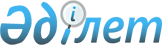 Балықтың қайда ауланғаны туралы анықтама нысанын бекіту туралы
					
			Күшін жойған
			
			
		
					Қазақстан Республикасы Қоршаған орта және су ресурстары министрінің 2014 жылғы 5 маусымдағы № 204-ө бұйрығы. Қазақстан Республикасы Әділет министрлігінде 2014 жылы 4 шілдеде № 9570 тіркелді. Күші жойылды - Қазақстан Республикасы Премьер-Министрінің Орынбасары Қазақстан Республикасы Ауыл шаруашылығы министрінің 2016 жылғы 8 шілдедегі № 304 бұйрығымен
            Ескерту. Күші жойылды – ҚР Премьер-Министрінің Орынбасары ҚР Ауыл шаруашылығы министрінің 08.07.2016 № 304 бұйрығымен (алғашқы ресми жарияланған күнінен кейін күнтізбелік жиырма бір күн өткен соң қолданысқа енгізіледі).
      Қазақстан Республикасының 2004 жылғы 9 шілдедегі "Жануарлар дүниесін қорғау, өсімін молайту және пайдалану туралы" Заңының 9-бабы 1-тармағының 51-38)-тармақшасына сәйкес БҰЙЫРАМЫН:
      1. Қоса беріліп отырған балықтың қайда ауланғаны туралы анықтама нысаны бекітілсін.
      2. Қазақстан Республикасы Қоршаған ортаны қарғау министрінің 2013 жылғы 27 тамыздағы № 262-Ө "Балықтың қайда ауланғаны туралы анықтама нысанын бекіту туралы" бұйрығы (Нормативтік құқықтық кесімдерді мемлекеттік тіркеу тізілімінде № 8779 тіркелген, 2014 жылдың 01 ақпандағы № 22 (27643) "Казахстанская правда" газетінде жарияланған) күші жойылды деп танылсын.
      3. Қазақстан Республикасының Қоршаған орта және су ресурстары министрлігі Балық шаруашылығы комитеті заңнамада белгіленген тәртіпте:
      1) осы бұйрықтың Қазақстан Республикасы Әділет министрлігінде мемлекеттік тіркелуін;
      2) осы бұйрықтың мемлекеттік тіркелгеннен кейін он күнтізбелік күн ішінде оны ресми жариялауға мерзімдік баспа басылымдарына және "Әділет" ақпараттық-құқықтық жүйесіне жіберілуін;
      3) осы бұйрықтың Қазақстан Республикасының Қоршаған орта және су ресурстары министрлігінің интернет-ресурсында орналастырылуын қамтамасыз етсін.
      4. Осы бұйрықтың орындалуын бақылау Қазақстан Республикасының Қоршаған орта және су ресурстары министрлігінің жетекшілік ететін Вице-министріне жүктелсін.
      5. Осы бұйрық алғашқы ресми жарияланған күнінен бастап қолданысқа енгізіледі.
       нысан Қазақстан Республикасы
Қоршаған орта және су ресурстары министрлігі
Балық шаруашылығы комитеті ____________________________________________________________________
      (уәкілетті органның аумақтық бөлімшесінің атауы) Балықтың қайда ауланғаны туралы анықтама
      ____________________________________________________________________
      (заңды/жеке тұлғаның атауы, басшысының тегі, аты, әкесінің аты (бар
      болғанжағдайда), жануарлар әлемін пайдалануға арналған_______________
      рұқсат көшірмесінің негізінде нөмірі _____ күні______).
      Пайдаланушы туралы ақпарат:
      Жөнелтпе көліктік құжаттың нөмірі және күні (Пайдаланушыны алып тастағанда) _________________________________________________________
      Сату-сатып алу келісімшарттының нөмірі және күні (Пайдаланушыны алып тастағанда) _________________________________________________________
      Инспекция балықтың қайда ауланғанын растайды:
      Анықтаманың берілген күні 20 ___ ж "____" _______________
      Қолы ________________________________________________________________
       (аумақтық бөлімше басшысының тегі, аты, әкесінің аты
       (бар болған жағдайда))
      Мөр орны
					© 2012. Қазақстан Республикасы Әділет министрлігінің «Қазақстан Республикасының Заңнама және құқықтық ақпарат институты» ШЖҚ РМК
				
Министр
Н. ҚаппаровҚазақстан Республикасы
Қоршаған орта және
су ресурстары министрлігінің
2014 жылғы 5 маусымдағы
№ 204-Ө бұйрығымен
бекiтiлген
№ р/р
Су айдынының және (немесе) учаскенің атауы:
Балық және басқа да су жануарларының түрлері
20_ жылдан 20 _ жылға дейін бекітілген квота (тонна)
20__ жылдың "__" ______ жағдай бойынша ауланғаны (тонна)
1
2
3
Жиыны:
Жиыны:
№ р/р
Балықтың саны (тонна)
Балықтың түрі
1.
2.
3.
Жиыны:
Жиыны: